Муниципальное общеобразовательное учреждение«Средняя общеобразовательная школа №32 имени 177 истребительного авиационного московского полка»Г. о. Подольск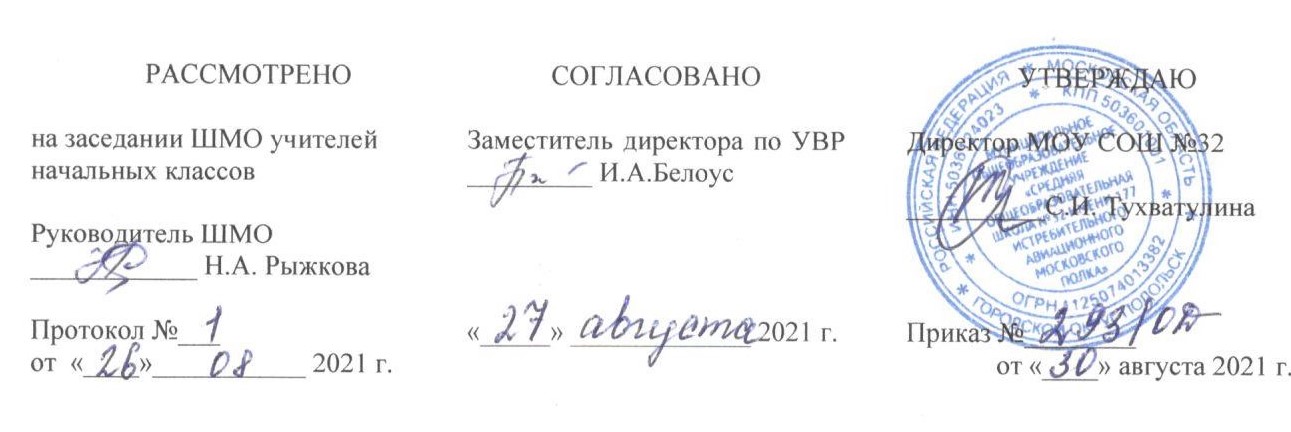 РАБОЧАЯ ПРОГРАММАПО ТЕХНОЛОГИИ(УМК «Школа России»)3 В, Г, Д, Е классыУчебных недель:34Количество часов в неделю: 1Количество часов в год: 34                                                                                     Составители:                                                                                                                                                                          учителя начальных классов                                                                                Щеглова Ирина Ивановна                                                                                               Ильменейкина Надежда Сергеевна                                                                                         Твердая Валентина Николаевна                                                                                  Смирнова Вита Васильевна2021 – 2022 УЧЕБНЫЙ ГОДСодержаниеОбщие цели предмета «Технология»	3Планируемые результаты изучения предмета «Технология»	4Содержание учебного предмета «Технология»	7Тематическое планирование	8Рабочая программа по учебному предмету технология предназначена для 3 класса, разработана в соответствии с ООП НОО МОУ СОШ №32 и составлена на основе авторской программы «Технология» Лутцевой Е.А., Зуевой Т.Н. (М: Просвещение, 2015). Реализация программы предполагает использование УМК «Школа России».Общие цели учебного предмета «Технология» Цель изучения предмета технологии :— развитие социальнозначимых личностных качеств (потребность познавать и исследовать неизвестное, активность, инициативность, самостоятельность, самоуважение и самооценка),приобретение первоначального опыта практической преобразовательной и творческой деятельности в процессе формирования элементарных конструкторско-технологических знаний и умений и проектной деятельности,расширение и обогащение личного жизненно-практического опыта, представлений о профессиональной деятельности человека.Изучение технологии в начальной школе направлено на решение следующих задач:стимулирование и развитие любознательности, интереса к технике, потребности познавать культурные традиции своего региона, России и других государств;формирование целостной картины мира материальной и духовной культуры как продукта творческой предметно-преобразующей деятельности человека;формирование мотивации успеха и достижений, творческой самореализации на основе организации предметно-преобразующей, художественно-конструкторской деятельности;формирование первоначальных конструкторско- технологических знаний и умений;развитие знаково-символического и пространственного мышления, творческого и репродуктивного воображения (на основе решения задач по моделированию и отображению объекта и процесса его преобразования в форме моделей: рисунков, планов, схем, чертежей); творческого мышления (на основе решения художественных и конструкторско-технологических задач);развитие регулятивной структуры деятельности, включающей целеполагание, планирование (умение составлять план действий и применять его для решения практических задач), прогнозирование (предвосхищение будущего результата при различных условиях выполнения действия), контроль, коррекцию и оценку;формирование внутреннего плана деятельности на основе поэтапной отработки предметно-преобразовательных действий;развитие коммуникативной компетентности младших школьников на основе организации совместной продуктивной деятельности;ознакомление с миром профессий (в том числе профессии близких и родных), их социальным значением, историей возникновения и развития;овладение первоначальными умениями передачи, поиска, преобразования, хранения информации, использования компьютера; поиск (проверка) необходимой информации в словарях, каталоге библиотеки.Планируемые результаты изучения учебного предмета «Технология»ЛичностныеУчащийся научится:отзывчиво	относиться	и	проявлять готовность оказать посильную помощь одноклассникам;проявлять интерес к историческим традициям России и своего края;испытывать потребность в самореализации в доступной декоративно-прикладной деятельности, простейшем техническом моделировании;принимать другие мнения и высказывания, уважительно относиться к ним;опираясь на освоенные изобразительные и конструкторско-технологические знания и умения, делать выбор способов реализации предложенного или собственного замысла.МетапредметныеРегулятивные УУДУчащийся будет уметь:формулировать цель урока после предварительного обсуждения;выявлять и формулировать учебную проблему;анализировать предложенное задание, отделять известное от неизвестного;самостоятельно выполнять пробные поисковые действия (упражнения) для выявления оптимального решения проблемы (задачи);коллективно разрабатывать несложные тематические проекты и самостоятельно их реализовывать, вносить коррективы в полученные результаты;осуществлять текущий контроль и точность выполнения технологических операций (с помощью простых и сложных по конфигурации шаблонов, чертёжных инструментов), итоговый контроль общего качества выполненного изделия, задания; проверять модели в действии, вносить необходимые конструктивные доработки;выполнять текущий контроль (точность изготовления деталей и аккуратность всей работы) и оценку выполненной работы по предложенным учителем критериям.Познавательные УУДУчащийся научится с помощью учителя:искать и отбирать необходимую для решения учебной задачи информацию в учебнике (текст, иллюстрация, схема, чертёж, инструкционная карта), энциклопедиях, справочниках, Интернете;открывать новые знания, осваивать новые умения в процессе наблюдений, рассуждений и обсуждений материалов учебника, выполнения пробных поисковых упражнений;преобразовывать информацию (представлять информацию в виде текста, таблицы, схемы (в информационных проектах).Коммуникативные УУДУчащийся научится:высказывать свою точку зрения и пытаться её обосновать;слушать других, пытаться принимать другую точку зрения;уметь сотрудничать, выполняя различные роли в группе, в совместном решении проблемы (задачи);уважительно относиться к позиции другого человека, пытаться договариваться.ПредметныеОбщекультурные	и	общетрудовые	компетенции.	Основы	культуры	труда.Самообслуживание.Учащийся будет знать о:характерных	особенностях	изученных	видов	декоративноприкладного искусства;профессиях мастеров прикладного искусства (в рамках изученного).Учащийся будет уметь:узнавать и называть по характерным особенностям образцов или по описанию изученные и распространённые в крае ремёсла;соблюдать правила безопасного пользования домашними электроприборами (светильниками, звонками, теле и радиоаппаратурой).Технология ручной обработки материалов. Основы художественнопрактической деятельности.Учащийся будет знать:названия	и	свойства	наиболее	распространённых	искусственных	и синтетических материалов (бумага, металлы, ткани);последовательность чтения и выполнения разметки развёрток с помощью чертёжных инструментов;линии чертежа (осевая и центровая);правила безопасной работы канцелярским ножом;косую строчку, её варианты, назначение;несколько названий видов информационных технологий и соответствующих способов передачи информации (из реального окружения учащихся).Учащийся будет иметь представление о:композиции декоративноприкладного характера на плоскости и в объёме;традициях канонов декоративноприкладного искусства в изделиях.Учащийся будет уметь (под контролем учителя):читать простейший чертёж (эскиз) развёрток;выполнять разметку развёрток с помощью чертёжных инструментов с опорой на чертёж (эскиз);подбирать и обосновывать наиболее рациональные технологические приёмы изготовления изделий;выполнять рицовку;оформлять изделия и соединять детали строчкой косого стежка и её вариантами;находить	и	использовать	дополнительную	информацию	из	различных источников (в том числе из Интернета);решать доступные технологические задачи.Конструирование и моделирование.Учащийся будет знать:простейшие способы достижения прочности конструкций.Учащийся будет уметь:конструировать и моделировать изделия из разных материалов по заданным техническим, технологическим и декоративнохудожественным условиям;изменять конструкцию изделия по заданным условиям;выбирать способ соединения и соединительный материал в зависимости от требований конструкции.Практика работы на компьютере.Учащийся будет знать:названия и назначение основных устройств персонального компьютера для ввода, вывода и обработки информации;основные правила безопасной работы на компьютере.Учащийся будет иметь общее представление о:назначении клавиатуры, приёмах пользования мышью.Учащийся будет уметь (с помощью учителя):включать и выключать компьютер;пользоваться клавиатурой (в рамках необходимого для выполнения предъявляемого задания);выполнять простейшие операции над готовыми файлами и папками (открывать, читать);работать с ЭОР (электронными образовательными ресурсами), готовыми материалами на электронных носителях (CD, DVD): активация диска, чтение информации, выполнение предложенных заданий, закрытие материала и изъятие диска из компьютера.Содержание учебного предметаИнформационная мастерская (3 часов)Вспомним и обсудим!Знакомимся с компьютером.Компьютер - твой помощник.Проверим себя. Мастерская скульптора (6 часа)Как работает скульптор?Скульптура разных времён и народов.Статуэтки.Рельеф и его виды.Как придать поверхности фактуру и объём?Проверим себя.Мастерская рукодельницы (8 часов)Вышивка и вышивание.Строчка петельного стежка.Пришивание пуговиц.Наши проекты. Подарок малышам «Волшебное дерево»История швейной машины.Секреты швейной машины.Футляры. Проверим себя.Наши проекты. Подвеска.Мастерская инженеров-конструкторов, строителей, декораторов (12 часов)Строительство и украшение дома.Объём и объёмные формы. Развёртка.Подарочные упаковки.Декорирование (украшение) готовых форм.Конструирование из сложных развёрток.Модели и конструкции.Наши проекты. Парад военной техники.Наша родная армия.Художник-декоратор.Филигрань и квиллинг.Изонить.Художественные техники из креповой бумаги. Проверим себя Мастерская кукольника (5 часов)Может ли игрушка быть полезной.Театральные куклы-марионетки.Игрушка из носка.Игрушка-неваляшка.Что узнали, чему научились.Тематическое планированиеПрактическая часть программыПроектная деятельность№ п/пРазделыКоличество часов1«Информационная мастерская»3ч2«Мастерская скульптора»6ч3«Мастерская рукодельницы»8ч4«Мастерская инженеров- конструкторов, строителей,декораторов»12ч5«Мастерская кукольника»5ч6Итого34чЧетвертьКласс 3IчетвертьII четвертьIII четвертьIV четвертьЗа годПроверочныеработы12-25СрокиТема проекта2 четвертьПодарок малышам «Волшебное дерево»3 четвертьПодвеска «Снеговик»4 четвертьПарад военной техники